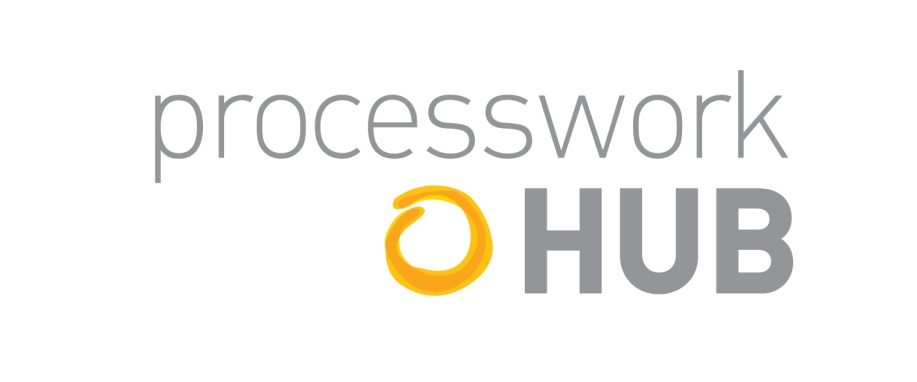 Αίτηση Συμμετοχής στο Εισαγωγικό Έτος στο ProcessworkΟνοματεπώνυμο:Διεύθυνση:Πόλη:                                                ΤΚ:Τηλέφωνα επικοινωνίας:Εμαιλ:Επάγγελμα:Πτυχία:Επιθυμώ να συμμετάσχω στο Εισαγωγικό Έτος στο Processwork.Συνημμένα:____ Βιογραφικό____ Αντίγραφα πτυχίων____ Σύνοψη προηγούμενης επαγγελματικής και προσωπικής εμπειρίαςΗμερομηνία                                                                                         Υπογραφή